Action:	TSAG RG-SC is invited to consider this TD.This document is a living list of material collected for further study on Strengthening Collaboration.  It has been updated based on agreements at this meeting.For any of the item listed herein, further discussion is necessary and contributions are solicited.(ISO/IEC JTC 1 liaison) Consideration of proposals from TD 209 Rev.1 (SP 2013-2016), in a future revision of ITU-T Rec. A.23Consideration of Guidelines for cooperation with open source communities, as proposed in  with the focus on the following questions (taking into account IPR issues that will be handled by the TSB Director’s IPR Adhoc group):What are the experiences of study groups and Focus Groups with open source?Is there a requirement of ITU-T SGs to collaborate with open source communities?What are the possible relationships between ITU-T Recommendations and open source?How to develop ITU-T Recommendations in collaboration with open source communities?How can open source foster implementation of ITU-T Recommendations?What are the gaps with our existing instruments, processes and procedures (for example: Recs. ITU-T A.5, A.25, A.Supp.5, JCAs, FGs, MoUs) when applied to interaction with open source communities?What approaches to open source collaboration with other organizations are beneficial?Consider the addition of item V.4 to Supplement 5 to ITU-T A-series Recommendations “Guidelines for collaboration and exchange of information with other organizations”.  TSAG agreed at its plenary on 22 July 2016 to approve A.Supp5 without item V.4 in Appendix V “Guidelines for multilateral collaboration” 

“V.4	For a better coordination of the work between the many organizations involved and in particular when it may be useful to involve organizations which are not developing standards, the study group may consider using an existing (or establishing a new) joint coordination activity (see [ITU-T A.1], clause 2.2). Otherwise, if deemed useful, the terms of reference could propose the establishment of a steering committee composed of representatives from the involved organizations and responsible of managing the multilateral collaboration.”442_____________________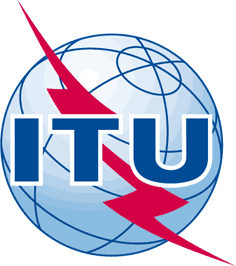 INTERNATIONAL TELECOMMUNICATION UNIONTELECOMMUNICATION
STANDARDIZATION SECTORSTUDY PERIOD 2017-2020INTERNATIONAL TELECOMMUNICATION UNIONTELECOMMUNICATION
STANDARDIZATION SECTORSTUDY PERIOD 2017-2020TSAG-TD431R2TSAG-TD431R2INTERNATIONAL TELECOMMUNICATION UNIONTELECOMMUNICATION
STANDARDIZATION SECTORSTUDY PERIOD 2017-2020INTERNATIONAL TELECOMMUNICATION UNIONTELECOMMUNICATION
STANDARDIZATION SECTORSTUDY PERIOD 2017-2020TSAGTSAGINTERNATIONAL TELECOMMUNICATION UNIONTELECOMMUNICATION
STANDARDIZATION SECTORSTUDY PERIOD 2017-2020INTERNATIONAL TELECOMMUNICATION UNIONTELECOMMUNICATION
STANDARDIZATION SECTORSTUDY PERIOD 2017-2020Original: EnglishOriginal: EnglishQuestion(s):Question(s):N/AGeneva, 10-14 December 2018Geneva, 10-14 December 2018TDTDTDTDTDSource:Source:Rapporteur, TSAG Rapporteur Group “Strengthening Collaboration”Rapporteur, TSAG Rapporteur Group “Strengthening Collaboration”Rapporteur, TSAG Rapporteur Group “Strengthening Collaboration”Title:Title:Living List on issues regarding Strengthening CollaborationLiving List on issues regarding Strengthening CollaborationLiving List on issues regarding Strengthening CollaborationPurpose:Purpose:DiscussionDiscussionDiscussionContact:Contact:Glenn Parsons
Rapporteur, “Strengthening Collaboration”
CanadaGlenn Parsons
Rapporteur, “Strengthening Collaboration”
CanadaTel: +1 613 963 8141
E-mail: glenn.parsons@ericsson.com Keywords:Living List RG-SC;Abstract:This TD contains an updated Living List on issues regarding Strengthening Collaboration.